Título en español del artículo.Título en ingles del artículo.Pedro Pablo Paez-Rojas1, Carlos Camilo Cardenas-Contreras21Universidad Xxx, Ciudad - País, 2Universidad Xxx, Ciudad - PaísORCID 1pedropablo@universidad.com,2carloscamilo@universidad.comRecibido: Fecha de recepción (diligenciado por el Editor).Aprobado:  Fecha de aprobación del artículo (diligenciado por el Editor).Resumen— xxxxxxxxxxx xxxxxxxxxxxxxx xxxxxxxxxxxxxx xxxxxxxxxx xxxxx xxxx xxxx xxxxxxxxxxxxxxx xxxxxxxxxxx xxxxxxxxx xxx xxxxxxxxxxxxxxxxxxxxxxxxxxxxx xxxxxxxx xxxxxxxxxxx xxxxxxxxxxxxxx xxxxxxxxxxxxxx xxxxxxxxxx xxxxx xxxx xxxx xxxxxxxxxxxxxxx xxxxxxxxxxx xxxxxxxxx xxx xxxxxxxxxxxxxxxxxxxxxxxxxxxxx xxxxxxxx xxxxxxxxxxx xxxxxxxxxxxxxx xxxxxxxxxxxxxx xxxxxxxxxx xxxxx xxxx xxxx xxxxxxxxxxxxxxx xxxxxxxxxxx xxxxxxxxx xxx xxxxxxxxxxxxxxxxxxxxxxxxxxxxx xxxxxxxx xxxxxxxxxxx xxxxxxxxxxxxxx xxxxxxxxxxxxxx xxxxxxxxxx xxxxx xxxx xxxx xxxxxxxxxxxxxxx xxxxxxxxxxx xxxxxxxxx xxx xxxxxxxxxxxxxxxxxxxxxxxxxxxxx xxxxxxxx xxxxxxxxxxx xxxxxxxxxxxxxx xxxxxxxxxxxxxx xxxxxxxxxx xxxxx xxxx xxxx xxxxxxxxxxxxxxx xxxxxxxxxxx xxxxxxxxx xxx xxxxxxxxxxxxxxxxxxxxxxxxxxxxx xxxxxxxx.Palabras Claves: xxxxxx, xxxxxxxxxx, xxxxxxxxxxxxx, xxxx.Abstract— xxxxxxxxxxx xxxxxxxxxxxxxx xxxxxxxxxxx xxxxxxxxxxxxxx xxxxxxxxxxxxxx xxxxxxxxxx xxxxx xxxx xxxx xxxxxxxxxxxxxxx xxxxxxxxxxx xxxxxxxxx xxx xxxxxxxxxxxxxxxxxxxxxxxxxxxxx xxxxxxxx xxxxxxxxxxx xxxxxxxxxxxxxx xxxxxxxxxxxxxx xxxxxxxxxx xxxxx xxxx xxxx xxxxxxxxxxxxxxx xxxxxxxxxxx xxxxxxxxx xxx xxxxxxxxxxxxxxxxxxxxxxxxxxxxx xxxxxxxx xxxxxxxxxxx xxxxxxxxxxxxxx xxxxxxxxxxxxxx xxxxxxxxxx xxxxx xxxx xxxx xxxxxxxxxxxxxxx xxxxxxxxxxx xxxxxxxxx xxx xxxxxxxxxxxxxxxxxxxxxxxxxxxxx xxxxxxxx xxxxxxxxxxxxxx xxxxxxxxxx xxxxx xxxx xxxx xxxxxxxxxxxxxxx xxxxxxxxxxx xxxxxxxxx xxx xxxxxxxxxxxxxxxxxxxxxxxxxxxxx xxxxxxxx.Keywords: xxxxxx, xxxxxxx xxxxxxxx, xxxxxxx, xxxxxxxxxx, xxxxxx.Nota: el Resumen y el Abstract ocupan únicamente la primera página y va en una sola columna. No modificar márgenes, encabezados, pie de página, tamaño o tipografías; En el caso de las fórmulas matemáticas es importante utilizar el auxiliar de Word para insertar ecuaciones o panel de entrada matemática.INTRODUCCIÓNAbcdef abcdef abcdef abcdef abcdef abcdef abcdef abcdef abcdef abcdef abcdef abcdef abcdef abcdef abcdef abcdef abcdef abcdef abcdef abcdef abcdef abcdef abcdef abcdef abcdef abcdef abcdef abcdef abcdef abcdef abcdef abcdef abcdef abcdef abcdef abcdef abcdef abcdef abcdef abcdef abcdef abcdef abcdef abcdef abcdef abcdef abcdef abcdef abcdef abcdef abcdef abcdef abcdef abcdef abcdef abcdef abcdef abcdef abcdef abcdef abcdef abcdef abcdef abcdef abcdef abcdef abcdef abcdef abcdef abcdef abcdef abcdef abcdef abcdef abcdef abcdef abcdef abcdef abcdef abcdef abcdef abcdef abcdef abcdef abcdef abcdef abcdef abcdef abcdef abcdef abcdef abcdef abcdef abcdef abcdef abcdef abcdef abcdef abcdef abcdef abcdef.Abcdef abcdef abcdef abcdef abcdef abcdef abcdef abcdef abcdef abcdef abcdef abcdef abcdef abcdef abcdef abcdef abcdef abcdef abcdef abcdef abcdef abcdef abcdef abcdef abcdef abcdef abcdef abcdef abcdef abcdef abcdef abcdef abcdef abcdef abcdef abcdef abcdef abcdef abcdef abcdef abcdef abcdef abcdef abcdef abcdef abcdef abcdef abcdef abcdef abcdef abcdef abcdef abcdef abcdef abcdef abcdef abcdef abcdef abcdef abcdef abcdef abcdef abcdef abcdef abcdef abcdef abcdef abcdef abcdef abcdef abcdef abcdef abcdef abcdef abcdef abcdef abcdef abcdef abcdef abcdef abcdef abcdef abcdef abcdef abcdef abcdef abcdef abcdef abcdef abcdef abcdef abcdef abcdef abcdef abcdef abcdef abcdef abcdef abcdef abcdef abcdef abcdef abcdef abcdef abcdef abcdef abcdef abcdef abcdef abcdef abcdef abcdef abcdef abcdef abcdef abcdef abcdef abcdef abcdef abcdef abcdef abcdef abcdef abcdef abcdef abcdef abcdef abcdef abcdef abcdef abcdef abcdef abcdef abcdef abcdef abcdef abcdef abcdef abcdef abcdef abcdef abcdef abcdef abcdef abcdef abcdef abcdef abcdef abcdef abcdef abcdef abcdef abcdef abcdef abcdef abcdef abcdef abcdef abcdef abcdef abcdef abcdef abcdef abcdef abcdef abcdef abcdef abcdef abcdef abcdef abcdef abcdef abcdef abcdef abcdef abcdef abcdef abcdef abcdef abcdef abcdef abcdef abcdef abcdef abcdef abcdef abcdef abcdef abcdef abcdef abcdef abcdef abcdef abcdef abcdef abcdef abcdef abcdef abcdef abcdef abcdef abcdef.Abcdef abcdef abcdef abcdef abcdef abcdef abcdef abcdef abcdef abcdef abcdef abcdef abcdef abcdef abcdef abcdef abcdef abcdef abcdef abcdef abcdef abcdef abcdef abcdef abcdef abcdef abcdef abcdef abcdef abcdef abcdef abcdef abcdef abcdef abcdef abcdef abcdef abcdef abcdef abcdef abcdef abcdef abcdef abcdef abcdef abcdef abcdef abcdef abcdef abcdef abcdef abcdef abcdef abcdef abcdef abcdef abcdef abcdef abcdef abcdef abcdef abcdef abcdef abcdef abcdef abcdef abcdef abcdef abcdef abcdef abcdef abcdef abcdef abcdef abcdef abcdef abcdef abcdef abcdef abcdef abcdef abcdef abcdef abcdef abcdef abcdef abcdef abcdef abcdef abcdef abcdef abcdef abcdef abcdef abcdef abcdef abcdef abcdef abcdef abcdef abcdef Abcdef abcdef abcdef abcdef abcdef abcdef abcdef abcdef abcdef abcdef abcdef abcdef abcdef abcdef abcdef abcdef abcdef abcdef abcdef abcdef abcdef abcdef abcdef abcdef abcdef abcdef abcdef abcdef abcdef abcdef abcdef abcdef abcdef abcdef abcdef abcdef abcdef abcdef abcdef abcdef abcdef abcdef abcdef abcdef abcdef abcdef abcdef abcdef abcdef abcdef abcdef abcdef abcdef abcdef abcdef abcdef abcdef abcdef abcdef abcdef abcdef abcdef abcdef abcdef abcdef abcdef abcdef abcdef abcdef abcdef abcdef abcdef abcdef abcdef abcdef abcdef abcdef abcdef abcdef abcdef abcdef abcdef abcdef abcdef abcdef abcdef abcdef abcdef abcdef abcdef abcdef abcdef abcdef abcdef abcdef abcdef abcdef abcdef abcdef abcdef abcdef Abcdef abcdef abcdef abcdef abcdef abcdef abcdef abcdef abcdef abcdef abcdef abcdef abcdef abcdef abcdef abcdef abcdef abcdef abcdef abcdef abcdef abcdef abcdef abcdef abcdef abcdef abcdef abcdef abcdef abcdef abcdef abcdef abcdef abcdef abcdef abcdef abcdef abcdef abcdef abcdef abcdef abcdef abcdef abcdef abcdef abcdef abcdef abcdef abcdef abcdef abcdef abcdef abcdef abcdef abcdef abcdef abcdef abcdef abcdef abcdef abcdef abcdef abcdef abcdef abcdef abcdef abcdef abcdef abcdef abcdef abcdef abcdef abcdef abcdef abcdef abcdef abcdef abcdef abcdef abcdef abcdef abcdef abcdef abcdef abcdef abcdef abcdef abcdef abcdef abcdef abcdef abcdef abcdef abcdef abcdef abcdef abcdef abcdef abcdef abcdef abcdef.MARCO TEÓRICOAbcdef abcdef abcdef abcdef abcdef abcdef abcdef abcdef abcdef abcdef abcdef abcdef abcdef abcdef abcdef abcdef abcdef abcdef abcdef abcdef abcdef abcdef abcdef abcdef abcdef abcdef abcdef abcdef abcdef abcdef abcdef abcdef abcdef abcdef abcdef abcdef abcdef abcdef abcdef abcdef abcdef abcdef abcdef abcdef abcdef abcdef abcdef abcdef abcdef abcdef abcdef abcdef abcdef abcdef abcdef abcdef abcdef abcdef abcdef abcdef abcdef abcdef abcdef abcdef abcdef abcdef abcdef abcdef abcdef abcdef abcdef abcdef abcdef abcdef abcdef abcdef abcdef abcdef abcdef abcdef abcdef abcdef abcdef abcdef abcdef abcdef abcdef abcdef abcdef abcdef abcdef abcdef abcdef abcdef abcdef abcdef abcdef abcdef abcdef abcdef abcdef.Abcdef abcdef abcdef abcdef abcdef abcdef abcdef abcdef abcdef abcdef abcdef abcdef abcdef abcdef abcdef abcdef abcdef abcdef abcdef abcdef abcdef abcdef abcdef abcdef abcdef abcdef abcdef abcdef abcdef abcdef abcdef abcdef abcdef abcdef abcdef abcdef abcdef abcdef abcdef abcdef abcdef abcdef abcdef abcdef abcdef abcdef abcdef abcdef abcdef abcdef abcdef abcdef abcdef abcdef abcdef abcdef abcdef abcdef abcdef abcdef abcdef abcdef abcdef abcdef abcdef abcdef abcdef abcdef abcdef abcdef abcdef abcdef abcdef abcdef abcdef abcdef abcdef abcdef abcdef abcdef abcdef abcdef abcdef abcdef abcdef abcdef abcdef abcdef abcdef abcdef abcdef abcdef abcdef abcdef abcdef abcdef abcdef abcdef abcdef abcdef abcdef abcdef abcdef abcdef abcdef abcdef abcdef abcdef abcdef abcdef abcdef abcdef abcdef abcdef abcdef abcdef abcdef abcdef abcdef abcdef abcdef abcdef abcdef abcdef abcdef abcdef abcdef abcdef abcdef abcdef abcdef abcdef abcdef abcdef abcdef abcdef abcdef abcdef abcdef abcdef abcdef abcdef abcdef abcdef abcdef abcdef abcdef abcdef abcdef abcdef abcdef abcdef abcdef abcdef abcdef abcdef abcdef abcdef abcdef abcdef abcdef abcdef abcdef abcdef abcdef abcdef abcdef abcdef abcdef abcdef abcdef abcdef abcdef abcdef abcdef abcdef abcdef abcdef abcdef abcdef abcdef abcdef abcdef abcdef abcdef abcdef abcdef abcdef abcdef abcdef abcdef abcdef abcdef abcdef abcdef abcdef abcdef abcdef abcdef abcdef abcdef abcdef.Abcdef abcdef abcdef abcdef abcdef abcdef abcdef abcdef abcdef abcdef abcdef abcdef abcdef abcdef abcdef abcdef abcdef abcdef abcdef abcdef abcdef abcdef abcdef abcdef abcdef abcdef abcdef abcdef abcdef abcdef abcdef abcdef abcdef abcdef abcdef abcdef abcdef abcdef abcdef abcdef abcdef abcdef abcdef abcdef abcdef abcdef abcdef abcdef abcdef abcdef abcdef abcdef abcdef abcdef abcdef abcdef abcdef abcdef abcdef abcdef abcdef abcdef abcdef abcdef abcdef abcdef abcdef abcdef abcdef abcdef abcdef abcdef abcdef abcdef abcdef abcdef abcdef abcdef abcdef abcdef abcdef abcdef abcdef abcdef abcdef abcdef abcdef abcdef abcdef abcdef abcdef abcdef abcdef abcdef abcdef abcdef abcdef abcdef abcdef abcdef abcdef.Abcdef abcdef abcdef abcdef abcdef abcdef abcdef abcdef abcdef abcdef abcdef abcdef abcdef abcdef abcdef abcdef abcdef abcdef abcdef abcdef abcdef abcdef abcdef abcdef abcdef abcdef abcdef abcdef abcdef abcdef abcdef abcdef abcdef abcdef abcdef abcdef abcdef abcdef abcdef abcdef abcdef abcdef abcdef abcdef abcdef abcdef abcdef abcdef abcdef abcdef abcdef abcdef abcdef abcdef abcdef abcdef abcdef abcdef abcdef abcdef abcdef abcdef abcdef abcdef abcdef abcdef abcdef abcdef abcdef abcdef abcdef abcdef abcdef abcdef abcdef abcdef abcdef abcdef abcdef abcdef abcdef abcdef abcdef abcdef abcdef abcdef abcdef abcdef abcdef abcdef abcdef abcdef abcdef abcdef abcdef abcdef abcdef abcdef abcdef abcdef abcdef abcdef abcdef abcdef abcdef abcdef abcdef abcdef abcdef abcdef abcdef abcdef abcdef abcdef abcdef abcdef abcdef abcdef abcdef abcdef abcdef abcdef abcdef abcdef abcdef abcdef abcdef abcdef abcdef abcdef abcdef abcdef abcdef abcdef abcdef abcdef abcdef abcdef abcdef abcdef abcdef abcdef abcdef abcdef abcdef abcdef abcdef abcdef abcdef abcdef abcdef abcdef abcdef abcdef abcdef abcdef abcdef abcdef abcdef abcdef abcdef abcdef abcdef abcdef abcdef abcdef abcdef abcdef abcdef abcdef abcdef abcdef abcdef abcdef abcdef abcdef abcdef abcdef abcdef abcdef abcdef abcdef abcdef abcdef abcdef abcdef abcdef abcdef abcdef abcdef abcdef abcdef abcdef abcdef abcdef abcdef abcdef abcdef abcdef abcdef abcdef abcdef.METODOLOGÍA O PROCEDIMIENTOSAbcdef abcdef abcdef abcdef abcdef abcdef abcdef abcdef abcdef abcdef abcdef abcdef abcdef abcdef abcdef abcdef abcdef abcdef abcdef abcdef abcdef abcdef abcdef abcdef abcdef abcdef abcdef abcdef abcdef abcdef abcdef abcdef abcdef abcdef abcdef abcdef abcdef abcdef abcdef abcdef abcdef abcdef abcdef abcdef abcdef abcdef abcdef abcdef abcdef abcdef abcdef abcdef abcdef abcdef abcdef abcdef abcdef abcdef abcdef abcdef abcdef abcdef abcdef abcdef abcdef abcdef abcdef abcdef abcdef abcdef abcdef abcdef abcdef abcdef abcdef abcdef abcdef abcdef abcdef abcdef abcdef abcdef abcdef abcdef abcdef abcdef abcdef abcdef abcdef abcdef abcdef abcdef abcdef abcdef abcdef abcdef abcdef abcdef abcdef abcdef abcdef.Abcdef abcdef abcdef abcdef abcdef abcdef abcdef abcdef abcdef abcdef abcdef abcdef abcdef abcdef abcdef abcdef abcdef abcdef abcdef abcdef abcdef abcdef abcdef abcdef abcdef abcdef abcdef abcdef abcdef abcdef abcdef abcdef abcdef abcdef abcdef abcdef abcdef abcdef abcdef abcdef abcdef abcdef abcdef abcdef abcdef abcdef abcdef abcdef abcdef abcdef abcdef abcdef abcdef abcdef abcdef abcdef abcdef abcdef abcdef abcdef abcdef abcdef abcdef abcdef abcdef abcdef abcdef abcdef abcdef abcdef abcdef abcdef abcdef abcdef abcdef abcdef abcdef abcdef abcdef abcdef abcdef abcdef abcdef abcdef abcdef abcdef abcdef abcdef abcdef abcdef abcdef abcdef abcdef abcdef abcdef abcdef abcdef abcdef abcdef abcdef abcdef abcdef abcdef abcdef abcdef abcdef abcdef abcdef abcdef abcdef abcdef abcdef abcdef abcdef abcdef abcdef abcdef abcdef abcdef abcdef abcdef abcdef abcdef abcdef abcdef abcdef abcdef abcdef abcdef abcdef abcdef abcdef abcdef abcdef abcdef abcdef abcdef abcdef abcdef abcdef abcdef abcdef abcdef abcdef abcdef abcdef abcdef abcdef abcdef abcdef abcdef abcdef abcdef abcdef abcdef abcdef abcdef abcdef abcdef abcdef abcdef abcdef abcdef abcdef abcdef abcdef abcdef abcdef abcdef abcdef abcdef abcdef abcdef abcdef abcdef abcdef abcdef abcdef abcdef abcdef abcdef abcdef abcdef abcdef abcdef abcdef abcdef abcdef abcdef abcdef abcdef abcdef abcdef abcdef abcdef abcdef abcdef abcdef abcdef abcdef abcdef abcdef.RESULTADOS, ANÁLISIS E INTERPRETACIÓNAbcdef abcdef abcdef abcdef abcdef abcdef abcdef abcdef abcdef abcdef abcdef abcdef abcdef abcdef abcdef abcdef abcdef abcdef abcdef abcdef abcdef abcdef abcdef abcdef abcdef abcdef abcdef abcdef abcdef abcdef abcdef abcdef abcdef abcdef abcdef abcdef abcdef abcdef abcdef abcdef abcdef abcdef abcdef abcdef abcdef abcdef abcdef abcdef abcdef abcdef abcdef abcdef abcdef abcdef abcdef abcdef abcdef abcdef abcdef abcdef abcdef abcdef abcdef abcdef abcdef abcdef abcdef abcdef abcdef abcdef abcdef abcdef abcdef abcdef abcdef abcdef abcdef abcdef abcdef abcdef abcdef abcdef abcdef abcdef abcdef abcdef abcdef abcdef abcdef abcdef abcdef abcdef abcdef abcdef abcdef abcdef abcdef abcdef abcdef abcdef abcdef.Abcdef abcdef abcdef abcdef abcdef abcdef abcdef abcdef abcdef abcdef abcdef abcdef abcdef abcdef abcdef abcdef abcdef abcdef abcdef abcdef abcdef abcdef abcdef abcdef abcdef abcdef abcdef abcdef abcdef abcdef abcdef abcdef abcdef abcdef abcdef abcdef abcdef abcdef abcdef abcdef abcdef abcdef abcdef abcdef abcdef abcdef abcdef abcdef abcdef abcdef abcdef abcdef abcdef abcdef abcdef abcdef abcdef abcdef abcdef abcdef abcdef abcdef abcdef abcdef abcdef abcdef abcdef abcdef abcdef abcdef abcdef abcdef abcdef abcdef abcdef abcdef abcdef abcdef abcdef abcdef abcdef abcdef abcdef abcdef abcdef abcdef abcdef abcdef abcdef abcdef abcdef abcdef abcdef abcdef abcdef abcdef abcdef abcdef abcdef abcdef abcdef abcdef abcdef abcdef abcdef abcdef abcdef abcdef abcdef abcdef abcdef abcdef abcdef abcdef abcdef abcdef abcdef abcdef abcdef abcdef abcdef abcdef abcdef abcdef abcdef abcdef abcdef abcdef abcdef abcdef abcdef abcdef abcdef abcdef abcdef abcdef abcdef abcdef abcdef abcdef abcdef abcdef abcdef abcdef abcdef abcdef abcdef abcdef abcdef abcdef abcdef abcdef abcdef abcdef abcdef abcdef abcdef abcdef abcdef abcdef abcdef abcdef abcdef abcdef abcdef abcdef abcdef abcdef abcdef abcdef abcdef abcdef abcdef abcdef abcdef abcdef abcdef abcdef abcdef abcdef abcdef abcdef abcdef abcdef abcdef abcdef abcdef abcdef abcdef abcdef abcdef abcdef abcdef abcdef abcdef abcdef abcdef abcdef abcdef abcdef abcdef abcdef.(ver figura 1).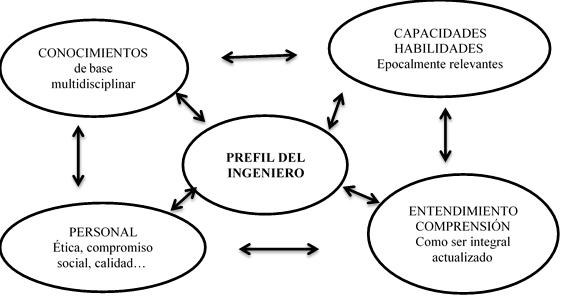 Figura 1: Perfil del ingeniero de ColombiaFuente: Elaboción propia con base en aportes de [8].Abcdef abcdef abcdef abcdef abcdef abcdef abcdef abcdef abcdef abcdef abcdef abcdef abcdef abcdef abcdef abcdef abcdef abcdef abcdef abcdef abcdef abcdef abcdef abcdef abcdef abcdef abcdef abcdef abcdef abcdef abcdef abcdef abcdef abcdef abcdef abcdef abcdef abcdef abcdef abcdef abcdef abcdef abcdef abcdef abcdef abcdef abcdef abcdef abcdef abcdef abcdef abcdef abcdef abcdef abcdef abcdef abcdef abcdef abcdef abcdef abcdef abcdef abcdef abcdef abcdef abcdef abcdef abcdef abcdef abcdef abcdef abcdef abcdef abcdef abcdef abcdef abcdef abcdef abcdef abcdef abcdef abcdef abcdef abcdef abcdef abcdef abcdef abcdef abcdef abcdef abcdef abcdef abcdef abcdef abcdef abcdef abcdef abcdef abcdef abcdef abcdef.Abcdef abcdef abcdef abcdef abcdef abcdef abcdef abcdef abcdef abcdef abcdef abcdef abcdef abcdef abcdef abcdef abcdef abcdef abcdef abcdef abcdef abcdef abcdef abcdef abcdef abcdef abcdef abcdef abcdef abcdef abcdef abcdef abcdef abcdef abcdef abcdef abcdef abcdef abcdef abcdef abcdef abcdef abcdef abcdef abcdef abcdef abcdef abcdef abcdef abcdef abcdef abcdef abcdef abcdef abcdef abcdef abcdef abcdef abcdef abcdef abcdef abcdef abcdef abcdef abcdef abcdef abcdef abcdef abcdef abcdef abcdef abcdef abcdef abcdef abcdef abcdef abcdef abcdef abcdef abcdef abcdef abcdef abcdef abcdef abcdef abcdef abcdef abcdef abcdef abcdef abcdef abcdef abcdef abcdef abcdef abcdef abcdef abcdef abcdef abcdef abcdef abcdef abcdef abcdef abcdef abcdef abcdef abcdef abcdef abcdef abcdef abcdef abcdef abcdef abcdef abcdef abcdef abcdef abcdef abcdef abcdef abcdef abcdef abcdef abcdef abcdef abcdef abcdef abcdef abcdef abcdef abcdef abcdef abcdef abcdef abcdef abcdef abcdef abcdef abcdef abcdef abcdef abcdef abcdef abcdef abcdef abcdef abcdef abcdef abcdef abcdef abcdef abcdef abcdef abcdef abcdef abcdef abcdef abcdef abcdef abcdef abcdef abcdef abcdef abcdef abcdef abcdef abcdef abcdef abcdef abcdef abcdef abcdef abcdef abcdef abcdef abcdef abcdef abcdef abcdef abcdef abcdef abcdef abcdef abcdef abcdef abcdef abcdef abcdef abcdef abcdef abcdef abcdef abcdef abcdef abcdef abcdef abcdef abcdef abcdef abcdef abcdef.Abcdef abcdef abcdef abcdef abcdef abcdef abcdef abcdef abcdef abcdef abcdef abcdef abcdef abcdef abcdef abcdef abcdef abcdef abcdef abcdef abcdef abcdef abcdef abcdef abcdef abcdef abcdef abcdef abcdef abcdef abcdef abcdef abcdef abcdef abcdef abcdef abcdef abcdef abcdef abcdef abcdef abcdef abcdef abcdef abcdef abcdef abcdef abcdef abcdef abcdef abcdef abcdef abcdef abcdef abcdef abcdef abcdef abcdef abcdef abcdef abcdef abcdef abcdef abcdef abcdef abcdef abcdef abcdef abcdef abcdef abcdef abcdef abcdef abcdef abcdef abcdef abcdef abcdef abcdef abcdef abcdef abcdef abcdef abcdef abcdef abcdef abcdef abcdef abcdef abcdef abcdef abcdef abcdef abcdef abcdef abcdef abcdef abcdef abcdef abcdef abcdef.Abcdef abcdef abcdef abcdef abcdef abcdef abcdef abcdef abcdef abcdef abcdef abcdef abcdef abcdef abcdef abcdef abcdef abcdef abcdef abcdef abcdef abcdef abcdef abcdef abcdef abcdef abcdef abcdef abcdef abcdef abcdef abcdef abcdef abcdef abcdef abcdef abcdef abcdef abcdef abcdef abcdef abcdef abcdef abcdef abcdef abcdef abcdef abcdef abcdef abcdef abcdef abcdef abcdef abcdef abcdef abcdef abcdef abcdef abcdef abcdef abcdef abcdef abcdef abcdef abcdef abcdef abcdef abcdef abcdef abcdef abcdef abcdef abcdef abcdef abcdef abcdef abcdef abcdef abcdef abcdef abcdef abcdef abcdef abcdef abcdef abcdef abcdef abcdef abcdef abcdef abcdef abcdef abcdef abcdef abcdef abcdef abcdef abcdef abcdef abcdef abcdef abcdef abcdef abcdef abcdef abcdef abcdef abcdef abcdef abcdef abcdef abcdef abcdef abcdef abcdef abcdef abcdef abcdef abcdef abcdef abcdef abcdef abcdef abcdef abcdef abcdef abcdef abcdef abcdef abcdef abcdef abcdef abcdef abcdef abcdef abcdef abcdef abcdef abcdef abcdef abcdef abcdef abcdef abcdef abcdef abcdef abcdef abcdef abcdef abcdef abcdef abcdef abcdef abcdef abcdef abcdef abcdef abcdef abcdef abcdef abcdef abcdef abcdef abcdef abcdef abcdef abcdef abcdef abcdef abcdef abcdef abcdef abcdef abcdef abcdef abcdef abcdef abcdef abcdef abcdef abcdef abcdef abcdef abcdef abcdef abcdef abcdef abcdef abcdef abcdef abcdef abcdef abcdef abcdef abcdef abcdef abcdef abcdef abcdef abcdef abcdef abcdef.Abcdef abcdef abcdef abcdef abcdef abcdef abcdef abcdef abcdef abcdef abcdef abcdef abcdef abcdef abcdef abcdef abcdef abcdef abcdef abcdef abcdef abcdef abcdef abcdef abcdef abcdef abcdef abcdef abcdef abcdef abcdef abcdef abcdef abcdef abcdef abcdef abcdef abcdef abcdef abcdef abcdef abcdef abcdef abcdef abcdef abcdef abcdef abcdef abcdef abcdef abcdef abcdef abcdef abcdef abcdef abcdef abcdef abcdef abcdef abcdef abcdef abcdef abcdef abcdef abcdef abcdef abcdef abcdef abcdef abcdef abcdef abcdef abcdef abcdef abcdef abcdef abcdef abcdef abcdef abcdef abcdef abcdef abcdef abcdef abcdef abcdef abcdef abcdef abcdef abcdef abcdef abcdef abcdef abcdef abcdef abcdef abcdef abcdef abcdef abcdef abcdef.Abcdef abcdef abcdef abcdef abcdef abcdef abcdef abcdef abcdef abcdef abcdef abcdef abcdef abcdef abcdef abcdef abcdef abcdef abcdef abcdef abcdef abcdef abcdef abcdef abcdef abcdef abcdef abcdef abcdef abcdef abcdef abcdef abcdef abcdef abcdef abcdef abcdef abcdef abcdef abcdef abcdef abcdef abcdef abcdef abcdef abcdef abcdef abcdef abcdef abcdef abcdef abcdef abcdef abcdef abcdef abcdef abcdef abcdef abcdef abcdef abcdef abcdef abcdef abcdef abcdef abcdef abcdef abcdef abcdef abcdef abcdef abcdef abcdef abcdef abcdef abcdef abcdef abcdef abcdef abcdef abcdef abcdef abcdef abcdef abcdef abcdef abcdef abcdef abcdef abcdef abcdef abcdef abcdef abcdef abcdef abcdef abcdef abcdef abcdef abcdef abcdef abcdef abcdef abcdef abcdef abcdef abcdef abcdef abcdef abcdef abcdef abcdef abcdef abcdef abcdef abcdef abcdef abcdef abcdef abcdef abcdef abcdef abcdef abcdef abcdef abcdef abcdef abcdef abcdef abcdef abcdef abcdef abcdef abcdef abcdef abcdef abcdef abcdef abcdef abcdef abcdef abcdef abcdef abcdef abcdef abcdef abcdef abcdef abcdef abcdef abcdef abcdef abcdef abcdef abcdef abcdef abcdef abcdef abcdef abcdef abcdef abcdef abcdef abcdef abcdef abcdef abcdef abcdef abcdef abcdef abcdef abcdef abcdef abcdef abcdef abcdef abcdef abcdef abcdef abcdef abcdef abcdef abcdef abcdef abcdef abcdef abcdef abcdef abcdef abcdef abcdef abcdef abcdef abcdef abcdef abcdef abcdef abcdef abcdef abcdef abcdef abcdef.CONCLUSIONESAbcdef abcdef abcdef abcdef abcdef abcdef abcdef abcdef abcdef abcdef abcdef abcdef abcdef abcdef abcdef abcdef abcdef abcdef abcdef abcdef abcdef abcdef abcdef abcdef abcdef abcdef abcdef abcdef abcdef abcdef abcdef abcdef abcdef abcdef abcdef abcdef abcdef abcdef abcdef abcdef abcdef abcdef abcdef abcdef abcdef abcdef abcdef abcdef abcdef abcdef abcdef abcdef abcdef abcdef abcdef abcdef abcdef abcdef abcdef abcdef abcdef abcdef abcdef abcdef abcdef abcdef abcdef abcdef abcdef abcdef abcdef abcdef abcdef abcdef abcdef abcdef abcdef abcdef abcdef abcdef abcdef abcdef abcdef abcdef abcdef abcdef abcdef abcdef abcdef abcdef abcdef abcdef abcdef abcdef abcdef abcdef abcdef abcdef abcdef abcdef abcdef.Abcdef abcdef abcdef abcdef abcdef abcdef abcdef abcdef abcdef abcdef abcdef abcdef abcdef abcdef abcdef abcdef abcdef abcdef abcdef abcdef abcdef abcdef abcdef abcdef abcdef abcdef abcdef abcdef abcdef abcdef abcdef abcdef abcdef abcdef abcdef abcdef abcdef abcdef abcdef abcdef abcdef abcdef abcdef abcdef abcdef abcdef abcdef abcdef abcdef abcdef abcdef abcdef abcdef abcdef abcdef abcdef abcdef abcdef abcdef abcdef abcdef abcdef abcdef abcdef abcdef abcdef abcdef abcdef abcdef abcdef abcdef abcdef abcdef abcdef abcdef abcdef abcdef abcdef abcdef abcdef abcdef abcdef abcdef abcdef abcdef abcdef abcdef abcdef abcdef abcdef abcdef abcdef abcdef abcdef abcdef abcdef abcdef abcdef abcdef abcdef abcdef abcdef abcdef abcdef abcdef abcdef abcdef abcdef abcdef abcdef abcdef abcdef abcdef abcdef abcdef abcdef abcdef abcdef abcdef abcdef abcdef abcdef abcdef abcdef abcdef abcdef abcdef abcdef abcdef abcdef abcdef abcdef abcdef abcdef abcdef abcdef abcdef abcdef abcdef abcdef abcdef abcdef abcdef abcdef abcdef abcdef abcdef abcdef abcdef abcdef abcdef abcdef abcdef abcdef abcdef abcdef abcdef abcdef abcdef abcdef abcdef abcdef abcdef abcdef abcdef abcdef abcdef abcdef abcdef abcdef abcdef abcdef abcdef abcdef abcdef abcdef abcdef abcdef abcdef abcdef abcdef abcdef abcdef abcdef abcdef abcdef abcdef abcdef abcdef abcdef abcdef abcdef abcdef abcdef abcdef abcdef abcdef abcdef abcdef abcdef abcdef abcdef.Abcdef abcdef abcdef abcdef abcdef abcdef abcdef abcdef abcdef abcdef abcdef abcdef abcdef abcdef abcdef abcdef abcdef abcdef abcdef abcdef abcdef abcdef abcdef abcdef abcdef abcdef abcdef abcdef abcdef abcdef abcdef abcdef abcdef abcdef abcdef abcdef abcdef abcdef abcdef abcdef abcdef abcdef abcdef abcdef abcdef abcdef abcdef abcdef abcdef abcdef abcdef abcdef abcdef abcdef abcdef abcdef abcdef abcdef abcdef abcdef abcdef abcdef abcdef abcdef abcdef abcdef abcdef abcdef abcdef abcdef abcdef abcdef abcdef abcdef abcdef abcdef abcdef abcdef abcdef abcdef abcdef abcdef abcdef abcdef abcdef abcdef abcdef abcdef abcdef abcdef abcdef abcdef abcdef abcdef abcdef abcdef abcdef abcdef abcdef abcdef abcdef.Abcdef abcdef abcdef abcdef abcdef abcdef abcdef abcdef abcdef abcdef abcdef abcdef abcdef abcdef abcdef abcdef abcdef abcdef abcdef abcdef abcdef abcdef abcdef abcdef abcdef abcdef abcdef abcdef abcdef abcdef abcdef abcdef abcdef abcdef abcdef abcdef abcdef abcdef abcdef abcdef abcdef abcdef abcdef abcdef abcdef abcdef abcdef abcdef abcdef abcdef abcdef abcdef abcdef abcdef abcdef abcdef abcdef abcdef abcdef abcdef abcdef abcdef abcdef abcdef abcdef abcdef abcdef abcdef abcdef abcdef abcdef abcdef abcdef abcdef abcdef abcdef abcdef abcdef abcdef abcdef abcdef abcdef abcdef abcdef abcdef abcdef abcdef abcdef abcdef abcdef abcdef abcdef abcdef abcdef abcdef abcdef abcdef abcdef abcdef abcdef abcdef abcdef abcdef abcdef abcdef abcdef abcdef abcdef abcdef abcdef abcdef abcdef abcdef abcdef abcdef abcdef abcdef abcdef abcdef abcdef abcdef abcdef abcdef abcdef abcdef abcdef abcdef abcdef abcdef abcdef abcdef abcdef abcdef abcdef abcdef abcdef abcdef abcdef abcdef abcdef abcdef abcdef abcdef abcdef abcdef abcdef abcdef abcdef abcdef abcdef abcdef abcdef abcdef abcdef abcdef abcdef abcdef abcdef abcdef abcdef abcdef abcdef abcdef abcdef abcdef abcdef abcdef abcdef abcdef abcdef abcdef abcdef abcdef abcdef abcdef abcdef abcdef abcdef abcdef abcdef abcdef abcdef abcdef abcdef abcdef abcdef abcdef abcdef abcdef abcdef abcdef abcdef abcdef abcdef abcdef abcdef abcdef abcdef abcdef abcdef abcdef abcdef.RECOMENDACIONESAbcdef abcdef abcdef abcdef abcdef abcdef abcdef abcdef abcdef abcdef abcdef abcdef abcdef abcdef abcdef abcdef abcdef abcdef abcdef abcdef abcdef abcdef abcdef abcdef abcdef abcdef abcdef abcdef abcdef abcdef abcdef abcdef abcdef abcdef abcdef abcdef abcdef abcdef abcdef abcdef abcdef abcdef abcdef abcdef abcdef abcdef abcdef abcdef abcdef abcdef abcdef abcdef abcdef abcdef abcdef abcdef abcdef abcdef abcdef abcdef abcdef abcdef abcdef abcdef abcdef abcdef abcdef abcdef abcdef abcdef abcdef abcdef abcdef abcdef abcdef abcdef abcdef abcdef abcdef abcdef abcdef abcdef abcdef abcdef abcdef abcdef abcdef abcdef abcdef abcdef abcdef abcdef abcdef abcdef abcdef abcdef abcdef abcdef abcdef abcdef abcdef.Abcdef abcdef abcdef abcdef abcdef abcdef abcdef abcdef abcdef abcdef abcdef abcdef abcdef abcdef abcdef abcdef abcdef abcdef abcdef abcdef abcdef abcdef abcdef abcdef abcdef abcdef abcdef abcdef abcdef abcdef abcdef abcdef abcdef abcdef abcdef abcdef abcdef abcdef abcdef abcdef abcdef abcdef abcdef abcdef abcdef abcdef abcdef abcdef abcdef abcdef abcdef abcdef abcdef abcdef abcdef abcdef abcdef abcdef abcdef abcdef abcdef abcdef abcdef abcdef abcdef abcdef abcdef abcdef abcdef abcdef abcdef abcdef abcdef abcdef abcdef abcdef abcdef abcdef abcdef abcdef abcdef abcdef abcdef abcdef abcdef abcdef abcdef abcdef abcdef abcdef abcdef abcdef abcdef abcdef abcdef abcdef abcdef abcdef abcdef abcdef abcdef abcdef abcdef abcdef abcdef abcdef abcdef abcdef abcdef abcdef abcdef abcdef abcdef abcdef abcdef abcdef abcdef abcdef abcdef abcdef abcdef abcdef abcdef abcdef abcdef abcdef abcdef abcdef abcdef abcdef abcdef abcdef abcdef abcdef abcdef abcdef abcdef abcdef abcdef abcdef abcdef abcdef abcdef abcdef abcdef abcdef abcdef abcdef abcdef abcdef abcdef abcdef abcdef abcdef abcdef abcdef abcdef abcdef abcdef abcdef abcdef abcdef abcdef abcdef abcdef abcdef abcdef abcdef abcdef abcdef abcdef abcdef abcdef abcdef abcdef abcdef abcdef abcdef abcdef abcdef abcdef abcdef abcdef abcdef abcdef abcdef abcdef abcdef abcdef abcdef abcdef abcdef abcdef abcdef abcdef abcdef abcdef abcdef abcdef abcdef abcdef abcdef.Abcdef abcdef abcdef abcdef abcdef abcdef abcdef abcdef abcdef abcdef abcdef abcdef abcdef abcdef abcdef abcdef abcdef abcdef abcdef abcdef abcdef abcdef abcdef abcdef abcdef abcdef abcdef abcdef abcdef abcdef abcdef abcdef abcdef abcdef abcdef abcdef abcdef abcdef abcdef abcdef abcdef abcdef abcdef abcdef abcdef abcdef abcdef abcdef abcdef abcdef abcdef abcdef abcdef abcdef abcdef abcdef abcdef abcdef abcdef abcdef abcdef abcdef abcdef abcdef abcdef abcdef abcdef abcdef abcdef abcdef abcdef abcdef abcdef abcdef abcdef abcdef abcdef abcdef abcdef abcdef abcdef abcdef abcdef abcdef abcdef abcdef abcdef abcdef abcdef abcdef abcdef abcdef abcdef abcdef abcdef abcdef abcdef abcdef abcdef abcdef abcdef.					Tabla 1: Características de las escuelas eficaces.					Fuente: xxxx, xxxxxx[2].Abcdef abcdef abcdef abcdef abcdef abcdef abcdef abcdef abcdef abcdef abcdef abcdef abcdef abcdef abcdef abcdef abcdef abcdef abcdef abcdef abcdef abcdef abcdef abcdef abcdef abcdef abcdef abcdef abcdef abcdef abcdef abcdef abcdef abcdef abcdef abcdef abcdef abcdef abcdef abcdef abcdef abcdef abcdef abcdef abcdef abcdef abcdef abcdef abcdef abcdef abcdef abcdef abcdef abcdef abcdef abcdef abcdef abcdef abcdef abcdef abcdef abcdef abcdef abcdef abcdef abcdef abcdef abcdef abcdef abcdef abcdef abcdef abcdef abcdef abcdef abcdef abcdef abcdef abcdef abcdef abcdef abcdef abcdef abcdef abcdef abcdef abcdef abcdef abcdef abcdef abcdef abcdef abcdef abcdef abcdef abcdef abcdef abcdef abcdef abcdef abcdef abcdef abcdef abcdef abcdef abcdef abcdef abcdef abcdef abcdef abcdef abcdef abcdef abcdef abcdef abcdef abcdef abcdef abcdef abcdef abcdef abcdef abcdef abcdef abcdef abcdef abcdef abcdef abcdef abcdef abcdef abcdef abcdef abcdef abcdef abcdef abcdef abcdef abcdef abcdef abcdef abcdef abcdef abcdef abcdef abcdef abcdef abcdef abcdef abcdef abcdef abcdef abcdef abcdef abcdef abcdef abcdef abcdef abcdef abcdef abcdef abcdef abcdef abcdef abcdef abcdef abcdef abcdef abcdef abcdef abcdef abcdef abcdef abcdef abcdef abcdef abcdef abcdef abcdef abcdef abcdef abcdef abcdef abcdef abcdef abcdef abcdef abcdef abcdef abcdef abcdef abcdef abcdef abcdef abcdef abcdef abcdef abcdef abcdef abcdef abcdef abcdef.Abcdef abcdef abcdef abcdef abcdef abcdef abcdef abcdef abcdef abcdef abcdef abcdef abcdef abcdef abcdef abcdef abcdef abcdef abcdef abcdef abcdef abcdef abcdef abcdef abcdef abcdef abcdef abcdef abcdef abcdef abcdef abcdef abcdef abcdef abcdef abcdef abcdef abcdef abcdef abcdef abcdef abcdef abcdef abcdef abcdef abcdef abcdef abcdef abcdef abcdef abcdef abcdef abcdef abcdef abcdef abcdef abcdef abcdef abcdef abcdef abcdef abcdef abcdef abcdef abcdef abcdef abcdef abcdef abcdef abcdef abcdef abcdef abcdef abcdef abcdef abcdef abcdef abcdef abcdef abcdef abcdef abcdef abcdef abcdef abcdef abcdef abcdef abcdef abcdef abcdef abcdef abcdef abcdef abcdef abcdef abcdef abcdef abcdef abcdef abcdef abcdef.Abcdef abcdef abcdef abcdef abcdef abcdef abcdef abcdef abcdef abcdef abcdef abcdef abcdef abcdef abcdef abcdef abcdef abcdef abcdef abcdef abcdef abcdef abcdef abcdef abcdef abcdef abcdef abcdef abcdef abcdef abcdef abcdef abcdef abcdef abcdef abcdef abcdef abcdef abcdef abcdef abcdef abcdef abcdef abcdef abcdef abcdef abcdef abcdef abcdef abcdef abcdef abcdef abcdef abcdef abcdef abcdef abcdef abcdef abcdef abcdef abcdef abcdef abcdef abcdef abcdef abcdef abcdef abcdef abcdef abcdef abcdef abcdef abcdef abcdef abcdef abcdef abcdef abcdef abcdef abcdef abcdef abcdef abcdef abcdef abcdef abcdef abcdef abcdef abcdef abcdef abcdef abcdef abcdef abcdef abcdef abcdef abcdef abcdef abcdef abcdef abcdef abcdef abcdef abcdef abcdef abcdef abcdef abcdef abcdef abcdef abcdef abcdef abcdef abcdef abcdef abcdef abcdef abcdef abcdef abcdef abcdef abcdef abcdef abcdef abcdef abcdef abcdef abcdef abcdef abcdef abcdef abcdef abcdef abcdef abcdef abcdef abcdef abcdef abcdef abcdef abcdef abcdef abcdef abcdef abcdef abcdef abcdef abcdef abcdef abcdef abcdef abcdef abcdef abcdef abcdef abcdef abcdef abcdef abcdef abcdef abcdef abcdef abcdef abcdef abcdef abcdef abcdef abcdef abcdef abcdef abcdef abcdef abcdef abcdef abcdef abcdef abcdef abcdef abcdef abcdef abcdef abcdef abcdef abcdef abcdef abcdef abcdef abcdef abcdef abcdef abcdef abcdef abcdef abcdef abcdef abcdef abcdef abcdef abcdef abcdef abcdef abcdef.AGRADECIMIENTOS O FINANCIAMIENTOAbcdef abcdef abcdef abcdef abcdef abcdef abcdef abcdef abcdef abcdef abcdef abcdef abcdef abcdef abcdef abcdef abcdef abcdef abcdef abcdef abcdef abcdef abcdef abcdef abcdef abcdef abcdef abcdef abcdef abcdef abcdef abcdef abcdef abcdef abcdef abcdef abcdef abcdef abcdef abcdef abcdef abcdef abcdef abcdef abcdef abcdef abcdef abcdef abcdef abcdef abcdef abcdef abcdef abcdef abcdef abcdef abcdef abcdef abcdef abcdef abcdef abcdef abcdef abcdef abcdef abcdef abcdef abcdef abcdef abcdef abcdef abcdef abcdef abcdef abcdef abcdef abcdef abcdef abcdef abcdef abcdef abcdef abcdef abcdef abcdef abcdef abcdef abcdef abcdef abcdef abcdef abcdef abcdef abcdef abcdef abcdef abcdef abcdef abcdef abcdef abcdef abcdef abcdef abcdef abcdef abcdef abcdef abcdef abcdef abcdef abcdef abcdef abcdef abcdef abcdef abcdef abcdef abcdef abcdef abcdef abcdef abcdef abcdef abcdef abcdef abcdef abcdef abcdef abcdef abcdef abcdef abcdef abcdef abcdef abcdef abcdef abcdef abcdef abcdef abcdef abcdef abcdef abcdef abcdef abcdef abcdef abcdef abcdef abcdef abcdef abcdef abcdef abcdef abcdef abcdef abcdef abcdef abcdef abcdef abcdef abcdef abcdef abcdef abcdef abcdef abcdef abcdef abcdef abcdef abcdef abcdef abcdef abcdef abcdef abcdef abcdef abcdef abcdef abcdef abcdef abcdef abcdef abcdef abcdef abcdef abcdef abcdef abcdef abcdef abcdef abcdef abcdef abcdef abcdef abcdef abcdef abcdef abcdef abcdef abcdef abcdef abcdef.REFERENCIASSerna M. E., y Serna A, A. La formación en ingeniería en Colombia: una situación que preocupa. 2013.  Serna M., E. y Serna A., A. Crisis de la ingeniería en Colombia: estado de la cuestión. Ingeniería Y Competitividad, 17 (1), 63 – 74. 2015.Ramírez A., H., Ramírez C., J. F. La formación del ingeniero desde la perspectiva del profesional reflexivo: desarrollo de teoría e hipótesis a partir de resultados de investigación previos. Revista Educación en Ingeniería, 10 (20), 46-53. 2015.Capote León, G. E., Rizo Rabelo, N., y Bravo López, G. La formación de ingenieros en la actualidad. Una explicación necesaria. Revista Universidad y Sociedad [seriada en línea], 8 (1), 21-28. 2016.Pérez, A, Velo, E., Sierra, M., Boni, A., Peris, J., Zolezzi, G., y Trimingham, R., Dimensiones globales en la educación para la ingeniería. Barcelona: Unión Europea. 2014Ulloa, G. ¿Qué pasa con la ingeniería en Colombia?. Ingeniería y sociedad. Eduteka, 1-4. 2008.Perico Granados, N. R.  y Perico Martínez, N. R. Los ingenieros docentes y el medio ambiente. 2014.  Blanco Rivero, L. E. Perfil del ingeniero colombiano para el 2020. Education, Innovation, Technology and Practice. 5th Latin American and Caribbean Conference for Engineering and Technology. Tampico, México. 2007.Torres Cruz, M de L. y Ruiz Badillo, A. Motivación al logro y el locus de control en estudiantes resilientes de bachillerato del Estado de México. Psicología Iberoamericana, 20 (2), 49-57. 2012.Consejo Federal de Decanos de Ingeniería de Argentina - CONFEDI Competencias y perfil del ingeniero iberoamericano, formación de profesores y desarrollo tecnológico e innovación (Documentos Plan Estratégico ASIBEI). Bogotá: ASIBEI. 2016.Código de ética para el ejercicio de la ingeniería en general y sus profesiones afines y auxiliares. (Título IV- Ley 842 de 2003).xxxxxxxxxxAbcdefgAbcdefghij abcdefghij abcdefghij abcdefghijAbcdefghijAbcdefghij  abcdefghij abcdefghijAbcdefghij abcdefghij Abcdefghij abcdefghij abcdefghij abcdefghijAbcdefghij abcdefghij abcdefghij abcdefghijAbcdefghij abcdefghij abcdefghij abcdefghij. Abcdefghij abcdefghij abcdefghij abcdefghijAbcdefghj abcdefghij abcdefghijAbcdefghij abcdefghij